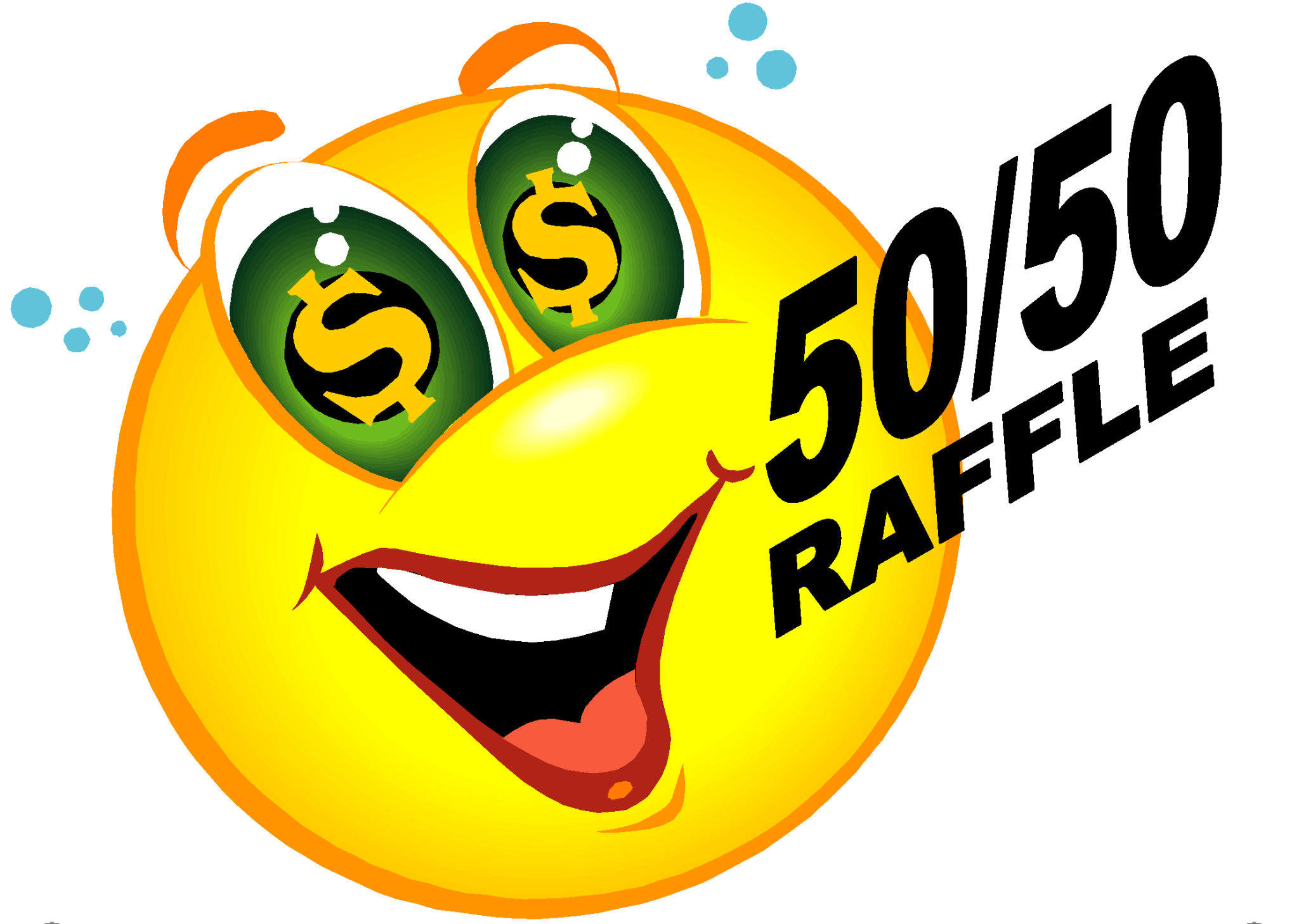 We are so excited to share our next fundraiser with you! Our online 50/50 raffle is LIVE! Through Funding Change, an organization that supports groups like our Safe Grad Committee, we will operate the online 50/50 raffle until May 31/24. This is a progressive 50/50 raffle with the winner receiving half of all proceeds! Details and rules are listed on our Funding Change page, but please note you must be a resident of Manitoba, or physically in Manitoba to purchase tickets.  Click on the Lottery link https://www.fundingchange.ca/oakparkgrad/Za6iSNkEJliIqBLA?ref=Za6g_MVLz3s7hmoV  to buy tickets and read the rules - it is that easy! Please hit the share button after your purchase and let family, friends, co-workers and others have an opportunity to support our Grads and win some cash!Thank you for your continued support of our OP 2024 Grads and our fundraising efforts. 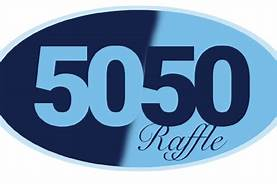 SOCIAL MEDIAhttps://www.facebook.com/oak.park.high.school.safe.grad?mibextid=LQQJ4d 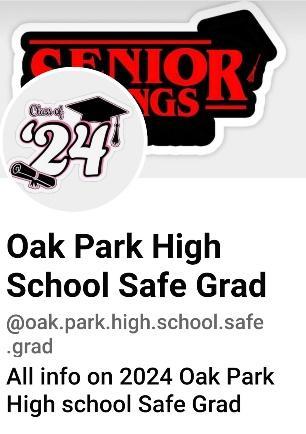 